RETOUR VERS LE SOMMAIRE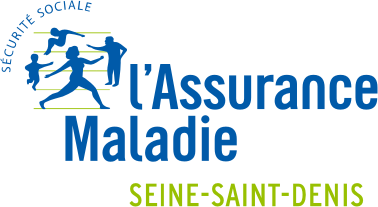 FICHE PRATIQUE N° 3 : CHÔMEUR INDEMNISÉSITUATION ACTUELLE EN FRANCENATIONALITÉ DU DEMANDEURSITUATION DANS L’ÉTAT MEMBRE DE PROVENANCE (UE/EEE/SUISSE)RÈGLES DE GESTION DES DROITSLIEN VERS LA LISTE DES PJCHÔMEUR INDEMNISÉ EN FRANCE SUITE A L’EXPORTABILITÉ DES DROITS AU CHÔMAGE DU PAYS DE PROVENANCETOUTES NATIONALITÉSCHÔMEUR INDEMNISÉAFFILIATION AU TITRE DE « MIGRANTS ».RELÈVE DE LA COMPETENCE DU SERVICE DES RELATIONS INTERNATIONALES DE LA CPAM.LISTE DES PJ N°3A